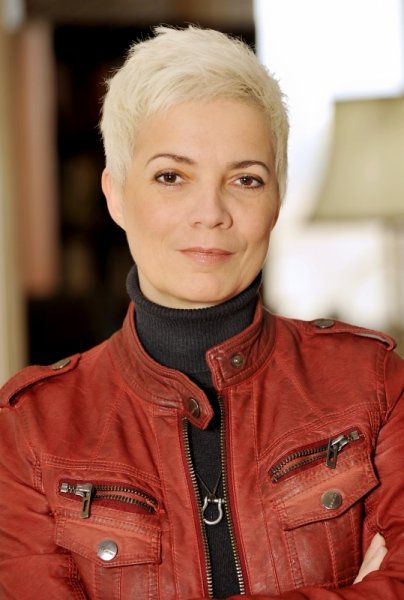 Geboren 1963 in KlagenfurtGröße: 1.61m Gewicht: 50kg Haare: graumeliert/blondSprachen/Dialekte: Deutsch, Englisch, kärntnerisch, wienerischBesondere Fähigkeiten: Gesang (Klassik, Jazz, Pop), Karate, Motorradfahren, Segeln, Skifahren, Profiling (Mikromimik)Ausbildung und Werdegang:1982 	    	- Klass. Sologesang am Konservatorium Klagenfurt1983-85  	- Klass. Sologesang: Prayner Konsevatorium     	  (Harumishi Fujiwara)     	- Musicalausbildung an der  Hochschule f. Musik u. darst.Kunst/Wien (Sam Cayne, Beatrice Ferolli)1984-1986	- Operette/Musical: Konservatorium Wien (Prof. Lilo Mrazek, Prof.    Christine Schwarz)1986		- Sologesang: Prof. Margaret Zimmermann1993 – 1995 	 -USA – Aufenthalt:  On Camera Acting: Rick Edelstein/Los Angeles  Aus- und Weiterbildungen im Bereich TV & Film:  Berechtigungsprüfung zur Produktion und Regie diverser  TV- und Filmformate  Moderation der wöchentlichen TV-Show Out & About;  Redaktion & Gestaltung diverser TV-Beiträge1987 – 1993 - Schauspielerin, Regisseurin und in der künstlerischen  Leitung des Graumann Theater/Wien;  Dramatik- und Atemtechniklehrerin Schauspielschule  am Graumann TheaterSeit 1995 bis heute als freie Schauspielerin, Schauspielcoach, Kabarettistin, Regisseurin, Sängerin, Autorin und Moderatorin im gesamtendeutschsprachigen Raum tätig2005-2006: einjährige Tätigkeit als Dramatik-, Atemtechnik- und Gesangspädagogin bei HIPPHOPERA, einem innovativen Projekt zur Qualifizierung arbeitsloser Jugendlicher.Ebendort auch Regie des mit den Jugendlichen gemeinsam geschriebenen Hipphop-Musicals „Egal was Du tust“Produktionen am Graumann Theater:Kabarettrevuen:Wien von untenWien wie nieWien wird wiederNightmare: wöchentliche KabarettnightlineSchauspiel:Es war die Lerche - `Julia´Die Dachlawine - `Pauline´Die Aufgabe - `Frl. Winter´Die Mozartshow - `Tosca´, `Komteßchen´Regie:Es war die Lerche (E. Kishon)Vorsicht Trinkwasser (W. Allen)Geben Sie Acht (P.Shaffer)Picknick im Felde (F. Arabal)Monolog (S. de Beauvoir)Produktionen als Darstellerin:Kabarett:1986 – 1987: Ensemblemitglied des SimplNightmare–(wöchentliche Kabarettrevue)Graumann TheaterManche mögen´s weiß – Soloprogramm (Regie:Michael Niavarani) Theater DrachengasseSteif im Bild (D.Gaets) InternetkabarettMizzilieder – Musikalisches Kabarett(neuebuehnevillach)Helfrieds strenge Kammer (Weihnachtsspecial 2015)Kammerlichtspiele KlagenfurtSchauspiel:On The Soap - Soapoperaparodie in 6 Folgen(Theater Drachengasse)Der wilde Western – Westernparodie (TheaterEx-Akt)Irrwald – Ein Stück aus Rumänien (DieTheaterKünstlerhaus)TV/Film/Medien:Toll trieben es die alten Römer- `Tintinabula´Aufzeichnung Simplrevue Silvester 1986 - div.FigurenAufzeichnung Simplrevue Ostern 1987 - div. FigurenManche mögen´s weiß - (Auszugsweise an mehrerenSendeplätzen/ ORF, Gesamt auf Ö1)Rex - die frühen Jahre - `Apothekerin´ (ORF)Geboren in Absurdistan - `Reporterin´ (Kino)Wenn die Liebe flöten geht - `Marion´ (Kino)On The Soap - (Regie; 6 Folgen produziert f. ORF -'Kultur')Es war die Lerche – (Regie; Aufzeichng. Jänner2001/RAI)Immer nie am Meer – `Apothekerin´ (Kino)Musiktheater:Der Bursel - `Radenka´, `Mutter´- (Prod. "Broadway Unlimited")Little Shop Of Horrors - `Ronette´- (deutschsprachigeErstaufführung, Theater zum Fürchten)Toll trieben es die alten Römer - `Tintinabula´ - (Simpl)Cinderella – Musical (Musicalfestival Bruck/Leitha,Akzenttheater Wien, sowie Stadtheater St. Gallen) Regie: Josef E. KöpplingerDie lustige Witwe – Operette (Stadttheater Klagenfurt) Regie: Josef E. KöpplingerProduktionen als Regisseurin:Kabarett:Sigrid Hauser: „Glanz und Gloria“ (Regie und Co-Autorin)MetropolMarion Dimali und Kyra Sator: „Lebenszeichen“ Theater am AlsergrundDaniela Gaets: „Steif im Bild“ Marion Dimali und Kyra Sator: „Der Weg ist das Ziel“ –Theater DrachengasseNadja Maleh: „Flugangsthasen“, „Radioaktiv“, „Jackpot“, „Placebo“, „Best of“Niedermair, Stadtsaal, OrpheumLudwig Wolfgang Müller: „Total Brachial“, „Der Paragrafenreiter“, „DichterVerkehr“Kabarett Niedermair, Orpheum, Lach- und Schießgesellschaft MünchenChristian Hölbling: „Helfried, bitte melde Dich“, „Helfried, bitte melde Dich unplugged“  Winterthur CasinoTheater/CH und Kabarett NiedermairDaniela Gaets und Marion Dimali: „Mizzilieder“ neuebuehnevillachStefan Haider, Nadja Maleh und Michael Schuller: „One Night Stand“ KulisseDirk Böhling: „Der 12. Mann ist eine Frau“ 3Raum AnatomietheaterChristoph Fälbl: „@life“, „Fälbl-wer sonst?“, „Papa mbH, Viecherl und Co“OrpheumAndy Woerz: „Raus mit der Sprache“ KulisseMichael Schuller: „Schwarz mit Zucker“ KulisseSusanne Pöchacker: „Sie werden dran glauben müssen“KulisseVerena Scheitz/Steffi Paschke/Patricia Simpson: „Frauen aus dem Hinterhalt“OrpheumAndreas Ferner: „Schule, Oida“, „BildungsFerner“OrpheumUschi Nocchieri: „Vorsicht Christkind“ SpektakelSchauspiel:Der Ansager einer Stripteasenummer gibt nicht auf(B.Kirchhoff) - Theater DrachengasseOn The Soap (U. Brèe, R. Henning, R. Steinmetz) -monatliche Live-Sit-Soap-Opera, Theater DrachengasseGatte gegrillt (D. Issit) - Theater DrachengasseSissy (E. Thurner, J. Pichler) – EX-AKT/KärntenKindersägen (R. Steinmetz) -Theater DrachengasseDrachensteigen (P. Kellner) - Theatro picolloLenny Johnson Intim (G. Egger) – SpektakelEs war die Lerche (E.Kishon) – Theakos/BozenPerforming Penthesilea (L. Johnson) – TheaterDrachengasseDer Weg ist das Ziel (Kabarett:M.Dimali/K.Sator)Interkultheater WienClubgeflüster (Dinner & Crime) Cafe ResidenzSchönbrunnLaute(r) Stars (H.Vavra/B. Föger) KulisseVerliebt, Vertont, Verdaut (L.Prelog) TheaterDrachengasseWeiberg´schichten (E.Thurner) neuebuehnevillachKurschatten (Dinner & Crime) Cafe ResidenzSchnittmuster (Chr.Jonke) ArtecielloEin glücklicher Tag (Komödie von AndrzejChichlowski)- Kultursommer WolkersdorfMusiktheater:Das Telefon (Oper v. G.Menotti) – InterkultheaterWienDie goldne Meisterin (Operette v. E. Eysler) WienerKammeroperIl Barbiere di Siviglia (Oper v. G. Rossini)Schönbrunner SchloßtheaterPolnische Hochzeit (50 minütige Präexposition derOperette von J.Beer) Jüdisches Museum und PolnischesInstitut WienPolnische Hochzeit (Operette von J. Beer) WienerOperettensommer 2012 im Wiener Theresianum (Uraufführung im deutschsprachigen Raum)Heppi Peppi- Das Konzert (Konzertshow mit den Kernölamazonen und Band)Orpheum WienVerena Scheitz & Band (Lichtregie- Silvestershow)Akzent TheaterAutorin:Kranke Schwestern – ORFFlorence Foster Jenkins Award - Kabarett SimplManche mögen´s weiß – Soloprogramm(Co-Autor: Michael Niavarani)Vienna Opera Ball Hongkong – RahmenprogrammStraußmania – Moderationen Stadtfest Wien 1999Regenbogenparade – Moderationen d.Schlußkundgebungen100 Jahre Miele – KabarettLebenszeichen – (Co-Autorin: Kyra Sator)Der Weg ist das Ziel – (Co-Autorin: Kyra Sator)Hilde – EX-AKT (Co-Autorin: E.Thurner)wer sonst!? – (Co-Autoren: Gerhard Walter, ThomasStrobl)Frauen aus dem Hinterhalt (Co-AutorinnenVerena Scheitz/Steffi Paschke/Patricia Simpson)ModeratorinSchmähstadl (Comedy Mixed Show im Spektakel Wien)diverse Großveranstaltungen (z.B.RegenbogenparadeKundgebung am Karlsplatz) & Podiumsdiskussionen)diverse Politische Diskussionen(z.B.: Euroeinführung und EU-Beitritt) & Leitung derRoundtablegespräche mit Politikern imRepublikanischen KlubAbendveranstaltungen und Galas LesungenBesetzungscouch (Theater Drachengasse)Gemischter Satz- Die Dinner-Comedy-Show (Rathauskeller Wien)Auszeichnungen für diverse Kabarettprogramme u.a.:Münchner Kabarett Kaktus 2007Burgdorfer Krönung 2008Passauer Scharfrichterbeil 2008Salzburger Stier 2008Österreichischer Kabarettpreis 2010